Publicado en Madrid el 05/06/2024 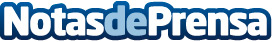 Llega la 6ª edición del Marketplace Summit, la principal feria sobre Ecommerce y Marketplaces en EspañaExpertos y líderes del sector se darán cita en Madrid el jueves 20 de junio en la principal feria sobre Ecommerce y Marketplaces en España. Reconocidas empresas como MediaMarkt Saturn, Mangopay, CTT Express, Publicis Commerce, MASQMAI, ROI UP Group, Padel Nuestro, Sprinter, Stripe, CREATE, BlaBlacar, Adyen, MR Boho, Amazon Shipping, etc. ya han confirmado su presencia en el eventoDatos de contacto:Ecommerce NewsEcommerce News914669375Nota de prensa publicada en: https://www.notasdeprensa.es/llega-la-6-edicion-del-marketplace-summit-la Categorias: Nacional Marketing Madrid Eventos E-Commerce http://www.notasdeprensa.es